ANGLIA  IN  BLOOMMARKING  SHEETPARKS  - all sizesThe score sheet is not given to the entrant but a short report stating good and not so good points should be written to be given to the entrant.  Any type of Park can be entered be it a small village green, a park owned by a council or even a country park. NB Not a national park nor an historic park and garden. Remember that the entire park is subject to judging; Are there plans to address “problem” areas? Are there activities that benefit the community not just for today but for the longer term? NB  A portfolio is not required for this categoryIf any area is not applicable (i.e. no water courses, no sports field) then mark as n/a and don’t award points and award percentage mark.Name of EntrantName of EntrantName of EntrantName of EntrantName of Entrant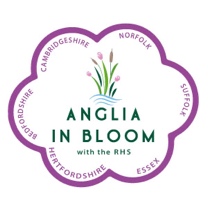 Judging DateJudging DateJudging DateJudging DateJudging DateJudge(s)Judge(s)Judge(s)Judge(s)Judge(s)PointsPointsAccess and InformationAccess and InformationAccess and InformationMax’Act’1.Access. - Is there access for all abilities, are paths well defined and cleanAccess. - Is there access for all abilities, are paths well defined and clean52.Signage, interpretation boards and visitor information. Is the information clear? Is there signage for visually impaired visitors?Signage, interpretation boards and visitor information. Is the information clear? Is there signage for visually impaired visitors?5Design
Design
Design
Design
Design
1.Appearance and practicality of layout.  Is the area clean, tidy and well maintained?Appearance and practicality of layout.  Is the area clean, tidy and well maintained?5Staffing and Community
Staffing and Community
Staffing and Community
Staffing and Community
Staffing and Community
1.Community involvement. Is there a ‘friends’ group? Is there evidence that all of the community can get involved?Community involvement. Is there a ‘friends’ group? Is there evidence that all of the community can get involved?102.Are staff identifiable, and do they engage with publicAre staff identifiable, and do they engage with public5Facilities
Facilities
Facilities
Facilities
Facilities
1.Facilities provision. Are there toilets (or signs to nearest toilets)? Is there a cafe or pic-nic area?Facilities provision. Are there toilets (or signs to nearest toilets)? Is there a cafe or pic-nic area?5Quality of horticulture, sports turf, open spaces
Quality of horticulture, sports turf, open spaces
Quality of horticulture, sports turf, open spaces
Quality of horticulture, sports turf, open spaces
Quality of horticulture, sports turf, open spaces
1.Trees, shrubs.  Is there a good variety of native trees and evergreen and deciduous shrubs?Trees, shrubs.  Is there a good variety of native trees and evergreen and deciduous shrubs?52.Horticulture, Bedding,  herbaceous, etc.  Is this in appropriate proportion to give some impact but not deter from green spaces?Horticulture, Bedding,  herbaceous, etc.  Is this in appropriate proportion to give some impact but not deter from green spaces?103.Lakes, waterways, ponds, etc.  If there is water is it well maintained and clean?Lakes, waterways, ponds, etc.  If there is water is it well maintained and clean?54.Sports turf, areas, etc,  If there are sports facilities are there areas for changing and are these areas clean and tidy?Sports turf, areas, etc,  If there are sports facilities are there areas for changing and are these areas clean and tidy?5Environmental Responsibility and Welfare of Park Users 
Environmental Responsibility and Welfare of Park Users 
Environmental Responsibility and Welfare of Park Users 
Environmental Responsibility and Welfare of Park Users 
Environmental Responsibility and Welfare of Park Users 
1.Paths, benches, bins, play areas and artificial surfaces.  Are they clean and well maintained ? Are surfaces swept and weed free10102.Litter, graffiti & vandalism, control of dog fouling, etc.  Is there sufficient provision of bins for rubbish and dog waste.  Is graffiti and vandal damage dealt with promptly?553.Recycling and reducing the use of scarce resources.  Is there signage about reduce, re-use, recycle?  Is this practiced within the Park?  Is there evidence about usage of pesticides or natural weed controls?55 Conservation Conservation Conservation Conservation Conservation1.Management of natural features, wildlife and flora. Is there evidence of habitat provision and of wild flower preservation?10102.Heritage. Have any heritage landmarks been preserved and is there signage to detail history of the area?  Are any local identities recognised and observed?55 Press and Publicity Press and Publicity Press and Publicity Press and Publicity Press and Publicity1.Need to see some evidence of year round activities.  Is there evidence of engaging with the wide community including young people and any ethnic groups?55100100